MinutesMeeting called to order by Ron Ziff, President at 6:30 pm                                 Roll Call: Present: Ron Ziff, President, Jeff Hartsough, Vice President, Tom Capps, Treasurer, Avo Babian, Secretary, Levon Baronian, Howard Katchen, Lisa Petrus, Sidonia Lax, Sherry Revord, Jill Banks Barad, Melissa Menard, Michael Binkow, Neal Roden, Jeffrey Kalban,Absent: Garett Ross, Kristin Sales, Tish Lawrence, Raphael Morozov, Sue SteinbergPledge of AllegiancePatriots Day a Moment of silence in honor of 9/11 victims and those that died in military service of our country in the war that followedApproval of Minutes of previous meeting: Neal brought the motion to accept the minutes from July. Melissa 2nded the motion. Passed Unanimously: Minutes approved.Comments by LAPD, SLO’s, Public Officials, and staff: Emma Taylor, the field Rep for Assembly Member Adrin Nazarian. She pointed out the great day they had on the hike on  on Sept 9. There will be another event to meet and talk to the Assembly member on Sept 17, from 2 to 3:30 pm in .  From the Sherman Oaks Library, a representative came to talk about the host program for adult literacy. Looking for volunteers for tutoring adults to help with literacy.President’s Report  			A) Neighborhood Council Elections and term of office: Moved to 2019	B)  Oaks Celebrating its 90th.  Will be celebrated at Oct 15th Street Fair, and Oct 6th at Van Nuys City Hall on Fri Oct 6th at 10 am.	C) Retreat: In mid Jan of 2018. 	D) Hiring of Administrative Assistant: Interviews are in progress.	E) Email accounts: Please see Jeff Hartsough if you have any issues.	F) Metro will have public hearing on East Valley Corridor on Sept 14th, Sept 18th Sept 20th and Sept 23.Guest Speakers – Tessa Charnofsky, National Wildlife Federation. 		 P22 Day & Urban Wildlife Week –The presentation showed the range of P22, the mountain lion who lives in  park.  And she discussed the need to expand the wildlife regions that the mountain lions live in. She recommended a wildlife linkage in Agoura over the 101 freeway. Freeways are the biggest problem.Ron Merkin – Van Nuys Airport Commission-  Recent changes at the Van Nuys Airport: There has been a new program implementation for airplanes called Nex Gen. There was a flaw in the system that will be fixed in Feb 2018. This has caused more noise over a specific area. They have meetings the first Monday of every month, at the fly away conference room.Public Comments on non-agenda items within SONC’s jurisdiction:A )Jon Pelzer B) Vicki Nussbaum: Regarding the street fair C)Michael Brown:         10.   Treasurer’s Report – Tom Capps, Treasurer                       Consent Calendar ( no discussion required)Approve a Neighborhood Purposes Grant to the Connor Lynch Foundation for $750.00 for the Annual Connor Lynch 5K Run;
B) Approval of the Monthly Expense Report for the month ending July 31, 2017 https://cityclerk.lacity.org/NCFundPortal/Dashboard.html
C) Approve a reimbursement of $9.00 to board member, Ron Ziff for copies of keys for the SONC Post Office Mail Box; Motion Passed: Unanimously         11.  Committee reports    A.    Planning & Land Use Committee Report- Jeff Kalban, Chair. Jeff made a presentation regarding the new Whole Foods store on  and Tyrone.Public Comment: A) Bob Anderson from SOHA: Opposed it. B) Marshall Long from SOHA: Opposed it.          1. Action item: Recommend Approval of a commercial building for Whole Foods at the corner of , , and , including necessary variances and rezoning Motion Passed: Unanimously.	    2. Action item: Recommend approval of the construction of a 21 unit apartment building at  including necessary variances and rezoning.  Public Comment:  Comments were made from Carol Miller, Helene Chemel, Jeff Allen, Tom Stemnock, Vicki Nussbaum, Marshall Long, John Donawsson, Janet Tsu, Nikki Sebastian, Marshal Leibovici, Reita Green, Emily Roberts, Robert Franca Holland, Horace Heidt, Robert Rieth.  Motion Passed: 12-1-1. Yeas: Jeff Hartsough, Tom Capps, Howard Katchen, Sidonia Lax, Avo Babian, Sherry Revord, Jill Bans Barad, Michael Binkow Neal Roden, Jeffrey Kalban, Ron Ziff. Neas: Lisa Petrus. Abstain: Richard Marciniak.     3. Updates on pending development projects in Sherman Oaks                      B.  Traffic & Transportation Committee – Avo Babian, Chair        1. Action item: Request the LAPD Traffic Division Deploy several officers in Sherman Oaks during the morning rush hours 6:30AM to 10AM weekdays to cite moving violations and control traffic. Motion Passed: Unanimously.Avo asked for help with anyone interested in Metro Issues.                      C.  Outreach Committee- Jeff Hartsough wrap up on Summer Series moviesJeff Hartsough scheduling of work for Oct 15 Street Fair. Tom Capps showed the Sherman Oaks 90th Banners.            D.   Green & Beautification Committee – Avo Babian, ChairAvo is working on developing the LA River Bike Path. Also Avo is looking for help to work with the BID to clean up                       E.   Public Safety Committee –Kristin Sales & Melissa Menard, Co-chairs    1. National Night Out update: Over 300 showed up, with Food Trucks, a Band and  give aways. Council Member Ryu and Assembly Member Nazarian were there as well
    2. CERT graduation update: 51 new graduates
    3. Sept is National Preparedness Month: Oct 7th will be a valley Preparedness fair at .         F.  Budget Advocates – Howard Katchen, SONC representative: Howard recognized Glen Bailey and Bryan Allen who are fellow budget advisors. And recognized newly elected officials.               12.    Announcements on items within SONC’s jurisdiction: Sidonia asked for help with 				getting baskets to help the homeless.                              13.   Adjourn in memory of Ken Silk, Mary Baldwin, those that died in the
     flood. Ken Silk was a previous SONC board member, and a Secretary. Mary Baldwin was a Neighborhood Watch Captain.Adjourned at 9:15 pmRespectfully submitted, Avo BabianSecretaryOfficers:Ron Ziff, President Bus-6 Jeff Hartsough, 1st Vice Pres.CI-2 Sue Steinberg, 2nd Vice Pres Bus.4Tom Capps, Treasurer, Res. 2  Avo Babian, Secretary, Bus. 5 Board Members:Garett Ross, Res. 1Levon Baronian, Bus. 1Kristin Sales,  CI 1Tish Lawrence Bus. 2Howard Katchen, Res. 3Raphael Morozov, Bus.3Richard Marciniak, CI 3 Lisa Petrus, Res. 4Sidonia Lax, CI 4Vacant, Res 5Sherry Revord, CI 5Jill Banks Barad, Res. 6Melissa Menard, CI 6Michael Binkow, Res. 7Neal Roden, Bus. 7Jeffrey Kalban, CI 7 OAKS NEIGHBORHOOD COUNCIL Oaks, CA 91413(818) 503-2399www.shermanoaksnc.orgOR CONTACTDepartment of Neighborhood Empowerment linked through our website under "Resources"Officers:Ron Ziff, President Bus-6 Jeff Hartsough, 1st Vice Pres.CI-2 Sue Steinberg, 2nd Vice Pres Bus.4Tom Capps, Treasurer, Res. 2  Avo Babian, Secretary, Bus. 5 Board Members:Garett Ross, Res. 1Levon Baronian, Bus. 1Kristin Sales,  CI 1Tish Lawrence Bus. 2Howard Katchen, Res. 3Raphael Morozov, Bus.3Richard Marciniak, CI 3 Lisa Petrus, Res. 4Sidonia Lax, CI 4Vacant, Res 5Sherry Revord, CI 5Jill Banks Barad, Res. 6Melissa Menard, CI 6Michael Binkow, Res. 7Neal Roden, Bus. 7Jeffrey Kalban, CI 7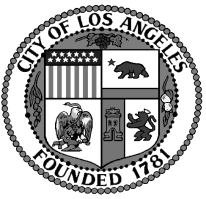  Oaks Neighborhood CouncilSONCBOARD MEETINGMonday, September 11, 20176:30 p.m. Auditorium Oaks OAKS NEIGHBORHOOD COUNCIL Oaks, CA 91413(818) 503-2399www.shermanoaksnc.orgOR CONTACTDepartment of Neighborhood Empowerment linked through our website under "Resources"